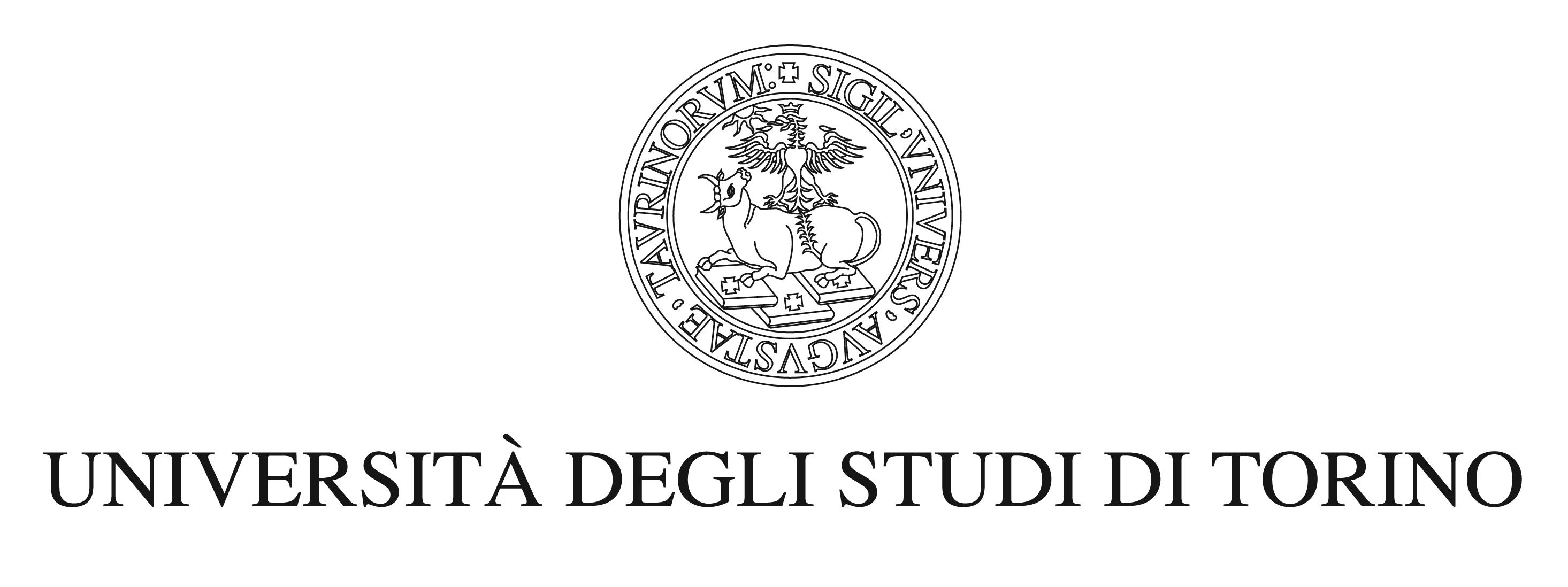 This is an author version of the contribution published on:
Questa è la versione dell’autore dell’opera:
 Journal of Phytopathology, 162, 116-126, 2014, doi: 10.1111/jph.12162
 The definitive version is available at:
La versione definitiva è disponibile alla URL:
http://onlinelibrary.wiley.com/doi/10.1111/jph.12162/abstractControl of Colletotrichum coccodes on tomato by grafting and soil amendmentsCentre for Innovation in the Agro-Environmental Sector, AGROINNOVA, University of TorinoGiovanna Gilardi1, Paola Colla1, Massimo Pugliese1,2, Michele Baudino3, Maria Lodovica Gullino1,2 and Angelo Garibaldi1 1 Centre for Innovation in the Agro-Environmental Sector, AGROINNOVA, University of Torino, Via Leonardo da Vinci 44, 10095 Grugliasco (TO), Italy; 2DISAFA, University of Torino, Via Leonardo da Vinci 44, 10095 Grugliasco (TO), Italy; 3Consorzio di Ricerca e Sviluppo per l’Ortofrutticoltura Piemontese, CReSO, Via Albertasse 16 - 12012 Boves (CN), Italy (correspondence to P. Colla. E-mail: paola.colla@unito.it).Keywords: Colletotrichum root rot, grafting, compost, biofumigation, integrated disease management, Solanum lycopersicum. AbstractEight trials were carried out in 2011 and  northern Italy to evaluate the efficacy of grafting, compost and biofumigation with Brassica carinata against Colletotrichum coccodes on tomato. Four trials were carried out in commercial farms and four trials were carried out in plastic tunnels at an experimental centre. The rootstocks ‘Armstrong’, ‘Arnold’, ‘Beaufort’, ‘Big Power’, ‘Brigeor’, ‘Emperador’, ‘King Kong’, ‘Spirit’ and ‘Superpro V295’ were tested. Host plants included several tomato F1 hybrids: ‘Amantino’, ‘Arawak’, ‘CLX 37438’, ‘Cauralina’, ‘CU 8301’, ‘CU 8506’, ‘DRK 7021’, ‘E 34431’, ‘E 50070’, ‘EXP’, ‘Gotico’, ‘Ingrid’, ‘ISI 61401’, ‘ISI 61402’, ‘Profitto’, ‘Punente’, ‘Rugantino’ and ‘Tomahawk’. Tomato roots from the control plots were 34 to 87 % diseased in both naturally and artificially infested soil. Among the nineteen commercial tomato hybrids tested, in the presence of a very high disease pressure in a naturally infested soil, ‘Rugantino’ was the least affected by C. coccodes, showing 32% infected roots. ‘Tomahawk’ grafted onto ‘Arnold’, ‘Armstrong’ and ‘Superpro V295’ was significantly less affected by C. coccodes, while ‘Arawak’ grafted onto ‘Armstrong’, ‘Arnold’, ‘Emperador’ and ‘Beaufort’ provided very good control of root rot in the different trials. Compost addition and biofumigation with Brassica pellets were also tested with and without grafting. Soil amendment with compost, in the case of the ‘Arawak’ and ‘Tomahawk’, resulted in a slightly improved disease control only on non-grafted plants. When grafting and biofumigation were combined in a soil naturally infested with C. coccodes and Meloidogyne arenaria, biofumigation did not improve C. coccodes control in comparison to grafting alone. In a naturally infested soil, compost alone and combined with biofumigation improved disease control only on non-grafted ‘Tomahawk’ plants. In general, grafting by itself provided very good results in terms of disease control, which were not significantly improved by combination with compost and/or biofumigation. IntroductionTomato (Solanum lycopersicum L.) is widely grown in Italy in highly specialized and intensive cultivation systems which involve the repeated planting of the same crop in the same soil. This type of intensive production system favours the development of soil-borne diseases (Katan 1984; Garibaldi and Gullino 1995; Katan and Vanachter 2010) that, in industrialized countries since 2005, cannot be controlled by soil disinfestation with methyl bromide (Gullino et al. 2003; 2005; Di Tullio et al. 2006). As consequence of loss of effective fumigants, pathogens generally considered minor can became major on tomato grafted onto interspecific hybrids (Garibaldi and Gullino 2010). Increased attacks by Rhizoctonia solani (Kuhn), 1858 (anastomosis group AG-4), Phytophthora nicotianae (Breda de Haan), 1896, and P. capsici (Leonian), 1922, were repeatedly observed on tomato grafted onto S. lycopersicum x S. hirsutum (Garibaldi and Gullino 2010; Garibaldi et al. 2012a). On the other hand, grafting confers resistance to several pest and diseases, such as Fusarium wilt, bacterial wilt caused by Ralstonia solanacearum (Smith), 1896, and root-knot nematodes (King et al. 2008; Louws et al. 2010; Yamazaki et al. 2000). Other research showed that the adoption of ‘Energy’ as a rootstock seemed the best solution for grafted tomatoes grown in sandy soils heavily infested withroot knot nematodes (Meloidogyne spp.), while the adoption of rootstocks such as ‘Beaufort’ and ‘He-Man’ made it possible to grow grafted tomatoes in soils heavily infected with Fusarium oxysporum f.sp radicis-lycopersici (Garibaldi and Minuto 2003).In the early 2000’s, a root rot caused by Colletotrichum coccodes (Wallr.) S. Hughes, 1958, was observed during surveys carried out in Piedmont, Liguria, Campania, Lazio and Sicily on grafted and non-grafted tomatoes, where methyl bromide was being replaced by other fumigants or alternative control methods (Garibaldi and Gullino 2010). This re-emerging pathogen affects the root system with considerable necrosis deteriorating both the old and young roots. Upon visual examination the root tissues can be seen to become blackish and to show cracks (Garibaldi et al. 2008). Previous research showed that among the most popular rootstocks used in Italy, ‘Beaufort’ seemed more sensitive to C. coccodes infection than ‘Energy’ and ‘He Man’ (Minuto et al. 2008).The host range of C. coccodes includes cultivated species such as tomato, pepper, potato, eggplant, lettuce, chrysanthemum, some species of Cucurbitaceae and Brassicaceae (Dillard 1992), and several weeds including Amarantaceae, Chenopodiaceae, Compositae, Convulvolaceae, Cruciferae, Graminaceae, Malvaceae, Oxalidaceae, Polygonaceae and Solanaceae (Raid and Pennypacker 1987). Indeed, during a survey carried out in July  Piedmont (northern Italy), root rots were also observed on grafted and non-grafted sweet pepper plants and C. coccodes was isolated from infected tissues (Garibaldi et al. 2012b).Grafting has been used to confer tolerance to high and low temperatures, to increase the absorption of nutrients and water, to improve plant vigour and fruit yield, to extend the harvest period, and to increase resistance to soil-borne pests and diseases (King et al. 2008; Lee et al. 2010; Rouphael et al. 2010; Leal-Fernández et al. 2012). In particular, with the loss of methyl bromide, the use of grafting has expanded to manage a broad range of pathogens including fungi, oomycetes, bacteria, nematodes and viruses (Louws et al. 2010), even though the degree of tolerance varies considerably with the rootstocks (Lee et al. 2010). In spite of the disadvantages associated, including additional costs, the use of resistant rootstocks has significantly increased for vegetable crops such as tomato, bell pepper and melon, with more than 59 million plants grafted in Italy (Morra and Bilotto 2010). Watermelon and tomato are the two major grafted vegetables throughout the world (Lee et al. 2010). In Piedmont (northern Italy) grafted plants are mostly used in tomato cropping systems, and are also becoming popular for bell pepper (Gilardi et al. 2013).However, over-reliance on specific rootstocks has led to the emergence of new pathogens, shifts in the host specificity of the pathogens (Louws et al. 2010), and resurgent problems such as tomato brown root rot caused by C. coccodes (Garibaldi et al. 2008). The use of grafting to control soil-borne pests and diseases might be more successful when complemented with other tactics (King et al. 2008; Louws et al. 2010), including the use of organic soil amendments (Ros et al. 2005; Garibaldi et al. 2010).The use of Brassica species as green manure is a type of biofumigation involving the release of isothiocyanates, thiocyanates, nitriles or oxazolidinethiones that control multiple soil-borne problems (Larkin and Griffin 2007; Handiseni et al. 2012). Biofumigation can be achieved by incorporating fresh plant material (green manure), seed meals, dried plant material or by using brassica intercrops. However, some studies indicate that the effectiveness of organic amendments including brassica residues is variable and, in some cases, can enhance severity of some diseases (Mazzola et al. 2007; Lu et al. 2010).Some composts have been found to suppress soil-borne pathogens (Noble and Coventry 2005), however, due to variability in quality and reproducibility of disease suppressiveness (Termorshuizen et al. 2006), growers are still reluctant to rely on compost for controlling soil-borne diseases (Hadar 2011; Pugliese et al. 2011; Hadar and Papadopoulos 2012).The aim of this work was to test the ability of grafting tomato onto resistant rootstocks, combined or not with the use of compost and biofumigation with Brassica carinata (A. Braun), to control C. coccodes. Materials and MethodsEight trials were carried out in 2011 and  northern Italy (Piedmont) against C. coccodes on tomato: four in plastic tunnels at the CReSO Experimental Center in Boves (Cuneo), two in plastic tunnels at a specialized commercial farm in Villafaletto (Cuneo), and two in a commercial glasshouse at a farm in Boves (Cuneo), as summarized in Table 1.Plant material and soil characteristicsDifferent rootstocks of tomato (‘Armstrong’, ‘Arnold’, ‘Beaufort’, ‘Big Power’, ‘Brigeor’, ‘Emperador’, ‘King Kong’, ‘Spirit’ and ‘Superpro V295’) commercially available and grafted from a local nursery (Ricca Sebastiano, Carignano, Turin, Italy ), were tested for their susceptibility to C. coccodes under local growing conditions.Host plants used in the trials included several tomato F1 hybrids (‘Amantino’, ‘Arawak’, ‘CLX 37438’, ‘Cauralina’, ‘CU 8301’, ‘CU 8506’, ‘DRK 7021’, ‘E 34431’, ‘E 50070’, ‘EXP’, ‘Gotico’, ‘Ingrid’, ‘ISI 61401’, ‘ISI 61402’, ‘Profitto’, ‘Punente’, ‘Rugantino’ and ‘Tomahawk’).Four trials (1-4) were carried out at CReSO experimental station on tomato grown in plastic tunnels with loam soil texture (68% sand, 21.8% clay and 10% silt), pH 5.8, medium availability of organic carbon (1.39%), high organic matter content (2.4%) and medium content of total nitrogen (2.1 g/kg). Trials 5 and 6 were carried out on tomato under greenhouse conditions at a commercial farm with silt loam soil texture (60.1 % sand, 21.8 % clay and 18 % silt), pH 7.5, medium content of total organic carbon (1.99%), high organic matter content (3.43%) and high content of total nitrogen (3.9 g/kg).Two other trials (7 and 8) were carried out under greenhouse conditions at a commercial farm with sandy clay loam soil texture (58% sand, 15% silt, 27% clay), pH 7.5 , medium content of total organic carbon (1.79%), high organic matter content (3.09%) and high content of total nitrogen (3.6 g/kg). The soil in trials 7 and 8 was naturally infested with root knot nematode Meloidogyne arenaria (Chitwood), 1949.Pathogen inoculum and soil infestationFive-mm-diameter disks of Potato Dextrose Agar colonized by the strain of C. coccodes isolated from infected tomato grafted on Beaufort was inoculated in flasks filled with sterilized wheat kernels and maintained for 30 days at 23°C. In order to achieve a uniform soil infestation and high disease incidence in the trials carried out under experimental conditions (trials 2 and 4), the inoculum of C. coccodes at the dosage of 100 g/m2 of infected wheat kernels was incorporated into the soil by rototilling at a depth of 15–25 cm before transplantation (Table 1).In the case of M. arenaria, soil samples were taken at the end of the trial within the feeder-root zone excluding the top 2.5 to  of soil. Each plot was sampled independently; 1,000 to  of soil was collected for each treatment made up of 10 to 20 subsamples taken from across the area. The number of eggs of M. arenaria was 12,366 per 500 ml of soil in the not treated soil, and 7,520 per 500 ml of soil in the biofumigated soil.Treatments with organic amendments In three out of eight trials, grafted tomato was combined with compost amendment (Trial 6), Brassica dried pellets (Trial 7), and the combination of both these amendments (Trial 8). Compost prepared from the organic fraction of municipal solid and biodegradable wastes (ACEA Pinerolese, Pinerolo, Italy) was mixed into the soil  kg/m2, at soil depth of  (Table 1, Trial 6) or localized in the row ( wide)  kg/m2 (Table 1, Trial 8). Brassica carinata dried pellets (Biofence, Triumph, Italy) were mixed into the soil at 250 g/m2 (Trial 7). The liquid formulation of B. carinata (Biofence FL, Triumph, Italy)  ml/l was used alone or in combination with compost (Trial 8). Disease evaluation, yield parameters and statistical analysisAt the end of the trials, 120-150 days after transplantation, assessment was carried out by removing tomato plants and evaluating the symptoms of the disease expressed as a percentage of roots infected by C. coccodes. The symptoms consisted of root stunting, discoloration and decomposition. The root cortex became loose, showing the presence of abundant blackish areas with a diameter smaller than 1 mm and often coalescent in larger brown areas. Root rot was measured by evaluating the discoloration of total root system caused by C.coccodes, which was rated from 0 to 100. The symptomatic roots, were removed for confirmation by isolation of the pathogen onto potato dextrose agar (PDA, Merck, Germany), and identification by microscopic assessment of the morphological characteristics. All data, reported as a mean value of three or four replicates, were analysed by SPSS 18.0 windows software for the statistical analysis of variance (ANOVA). Data were analyzed to check for normal distribution with Shapiro-Wilk Test. Tukey’s test was used to compare the means with P=0.05. The general linear model was used to investigate the effect of each factor (rootstocks, scion, compost and biofumigation) and their interactions on C.coccodes symptoms in trials 3, 5, 6, 7 and 8.ResultsDisease severity ranged from 34 to 87 % affected tomato roots in the different trials in the control plots, both in naturally and artificially infested soil (Tables 3-9). The level of disease in the control plots permitted a good evaluation of the different control strategies tested. According to the general linear model, grafting was a significant factor influencing disease incidence in trials 3, 5 and 6. The percentage of diseased roots were significantly influenced by the use of compost (Trial 6) and biofumigation (Trial 7). No interaction was found between grafting and compost, biofumigation and grafting, and compost and cultivar. Among the nineteen commercial tomato hybrids tested, in the presence of a very high disease pressure in a naturally infested soil, ‘Rugantino’ was the least affected by C. coccodes with 32% infected roots, followed by ‘CLX 37438’ with 38.7% infected roots. Most of the hybrids tested were severely affected, with more than 50% infected roots. The hybrid ‘Profitto’ was the most susceptible, with 74.7% infected roots (Table 2). In trial 2, carried out under artificial soil infestation, in the presence of a very high disease pressure (86.5 % diseased roots on ‘Tomahawk’ non-grafted tomato plants), plants of ‘Tomahawk’ grafted onto ‘Arnold’, ‘Armstrong’ and ‘Superpro V295’ were significantly less affected by C. coccodes (Table 3). In trial 3, carried out in a naturally infested soil, in the presence of a lower disease pressure compared to trial 2 (59.3% diseased roots in the control plots), ‘Armstrong’, ‘Big Power’, and ‘Arnold’ confirmed their low susceptibility to the disease when used to graft ‘Tomahawk’. ‘Arawak’ grafted onto ‘Armstrong’, ‘Arnold’ and ‘Emperador’ provided the best results for control of the pathogen (Table 4). In trial 4, ‘Arawak’ grafted on ‘Beaufort’ and ‘Arnold’ provided a very high disease control at the first evaluation, but ‘Arnold’ showed statistically better results at the last evaluation, in the presence of 72.5% diseased roots on non-grafted ‘Arawak’. In trial  the presence of a high disease severity in the non-grafted control plants ‘Arawak’, ‘Tomahawk’, and ‘EXP’ (71.3 to 79.2% diseased roots), the three rootstocks (‘Arnold’, ‘Armstrong’, and ‘Beaufort’) strongly reduced disease severity to values of 5 to 19% diseased roots (Table 6). The combination of soil amendment with compost in the case of the grafted and non-grafted ‘Arawak’ resulted in a slightly improved, but not significant, disease control on non-grafted plants (with a reduction from 73.2% to 51.8% diseased roots) and on plants grafted onto ‘Beaufort’ in trial 6 (Table 7). ‘Arawak’ grafted onto ‘Arnold’ showed very low infection by the pathogen; the use of compost did not improve the disease control (Table 7). When grafting and biofumigation were combined in a soil naturally infested with C. coccodes and M. arenaria, in the presence of a medium disease severity (36% diseased roots in the non-grafted cultivar ‘Arawak’), biofumigation did not improve C. coccodes control in comparison to grafting alone. ‘Arnold’ confirmed its effectiveness as a control of C. coccodes when used as rootstock (Table 8). When tested in trial 8 on the cultivar ‘Tomahawk’ in a naturally infested soil, compost alone and combined with biofumigation improved disease control on non-grafted ‘Tomahawk’ tomato plants (Table 9). The combination of compost and biofumigation significantly reduced the percentage of diseased roots on non-grafted plants from 33.7% to 10%. Grafting by itself provided very good results in terms of disease control, which could not be significantly improved by combination with compost and/or biofumigation (Table 9). Discussion Grafting is a technique increasingly adopted in solaneaceous crops for several purposes, including to confer resistance to soil-borne pests and diseases (King et al. 2008; Lee et al. 2010; Louws et al. 2010; Rouphael et al. 2010; Leal-Fernández et al. 2012). In Italy, despite the higher cost of grafted plants, this technique is becoming more widely adopted. However, growers have to make decisions on selection of rootstocks most suitable for their specific requirements, taking into account that grafting provides a site-specific management tool relying on proper disease diagnosis (Lee et al. 2010; Louws et al 2010). In addition, selection pressure caused by widespread use of rootstocks may lead to the emergence of new races or pathotypes, or resurgent problems. These issues can be mitigated by rotating the rootstocks, continued breeding for resistance, and extensive monitoring for new pest outbreaks in grafted plants (King et al. 2010).The Piedmont tomato growing system is conducive to C. coccodes infection, a re-emerging pathogen. Our results show that some of the commercially available rootstocks, such as ‘Arnold’, ‘Armstrong’, ‘Big Power’ and ‘Beaufort’ confer high levels of resistance to Colletotrichum coccodes root rot. Grafting can represent a solution on its own or it can be combined with other treatments within Integrated Pest Management (IPM) protocols for improving its efficacy (King et al. 2010). In the case of this study, grafting was very effective by itself, providing high level of Colletotrichum root rot control. For grafted plants, neither compost nor biofumigation with Brassica pellets could increase disease control. However, in the case of non-grafted plants, compost and biofumigation did show a slight, but not significant, increase in disease control. In conclusion, the use of grafted tomato plants represents a very effective option for the control of C. coccodes in specialized farms and in the presence of high disease incidence. AcknowledgementsWork carried out within the EU Project “Sustainable Use of Chemical Fumigants for the control of soil-borne pathogens in the horticultural sector” (Contract No LIFE08 ENV/IT/000432). Authors thank the many growers who hosted on-farm trials. Authors are also grateful to Ms. Kathryn Webb for her kind help in language editing.References Di Tullio E, Minuto A, Pipia D, Zaghi A, Gullino ML, Heidempergher B. (2006) Il ruolo economico della geodisinfestazione. Informatore fitopatologico 56:37-42Dillard HR. (1992) Colletotrichum coccodes: the pathogen and its hosts. In: Bailey JA, Jeger MJ. (eds) Colletotrichum. Biology, pathology and control. CAB International, UK, pp 225-236.Garibaldi A, Baudino M, Minuto A, Gullino ML. (2008) Effectiveness of fumigants and grafting against tomato brown root rot caused by Colletotrichum coccodes. Phytoparasitica 36:483-488 Garibaldi A, Gilardi G, Baudino M, Gullino ML. (2012a) Phytophthora capsici: a soilborne pathogen dangerous on grafted tomato (Solanum lycopersicum × S. hirsutum) in Italy. Plant Dis 96:1830Garibaldi A, Gilardi G, Baudino M, Ortu G, Gullino ML. (2012b) Colletotrichum coccodes: a soil-borne pathogen dangerous to a pepper rootstock in Italy. J Plant Pathol 94.4sup: S4. 91Garibaldi A, Gilardi G, Clematis F, Gullino ML, Lazzeri L, Malaguti L. (2010) Effect of green Brassica manure and Brassica defatted seed meals in combination with grafting and soil solarization against Verticillium wilt of eggplant and Fusarium wilt of lettuce and basil. Acta Hortic 883:295-302Garibaldi A, Gullino ML. (1995) Focus on critical issues in soil and substrate disinfestation towards the year 2000. Acta Hortic 382:21-36Garibaldi A, Gullino ML. (2010) Emerging soilborne diseases of horticultural crops and new trends in their management. Acta Hortic 883:37-46Garibaldi A, Minuto A. (2003) The application of grafting against soilborne pests and diseases of tomato in Italy: present situation and perspectives. Proceedings of International Congress “Greenhouse tomato - Integrated crop production - Organic production”, 17-19 September 2003. Avignon, France, pp 55 – 59.Gilardi G, Gullino ML, Garibaldi A. (2013) Critical aspects of grafting as a possible strategy to manage soil-borne pathogens. Scientia Horticulturae 149:19-21Gullino ML, Camponogara A, Gasparrini G, Rizzo V, Clini C, Garibaldi A. (2003) Replacing methyl bromide for soil disinfestation: the Italian experience and implications for other countries. Plant Dis 87:1012-1021Gullino ML, Clini C, Garibaldi A. (2005) Life without methyl bromide: the Italian experience in replacing the fumigant. Comm Appl Biol Sci, Ghent University 70:13-25Hadar Y. (2011) Suppressive compost: when plant pathology met microbial ecology. Phytoparasitica 39:311-314Hadar Y, Papadopoulos KK. (2012) Suppressive composts: microbial ecology links between abiotic environments and healthy plants. Annu Rev Phytopathol 50:133-153 Handiseni M, Brown J, Zemetra R, Mazzola M. (2012) Use of brassicaceous seed meals to improve seedling emergence of tomato and pepper in Pythium ultimum infested soils. Arch Phytopathol PFL 45:1204-1209Katan J. (1984) The role of soil disinfestation in achieving high production in horticulture crops. Proc Brighton Crop 3:1189-1193Katan J, Vanachter A. (2010) Soil and crop health following soil disinfestation. Acta Hortic 883:25-36King SR, Davis AR, Liu WG, Levi A. (2008) Grafting for disease resistance. Hortic Sci 43:1673-1676Larkin RP, Griffin TS. (2007) Control of soilborne potato diseases using Brassica green manures. Crop Prot 26:1067-1077Leal-Fernández C, Godoy-Hernández H, Núñez-Colín CA, Anaya-López JL, Villalobos-Reyes S, Castellanos JZ. (2012) Morphological response and fruit yield of sweet pepper (Capsicum annuum L.) grafted onto different commercial rootstocks. Biol Agric Hortic ahead-of-print:1-11Lee J, Kubota C, Tsao SJ, Bie Z, Hoyos Echevarria P, Morra L, Oda M. (2010) Current status of vegetable grafting: diffusion, grafting techniques, automation. Scientia Horticulturae 127:93-105Louws F, Rivard CL, Kubota C. (2010) Grafting fruiting vegetables to manage soilborne pathogens, foliar pathogens, arthropods and weeds. Scientia Horticulturae 127:127-146Lu P, Gilardi G, Gullino ML, Garibaldi A. (2010) Biofumigation with Brassica plants and its effect on the inoculum potential of Fusarium yellow of Brassica crops. Eur J Plant Pathol 126:387-402Mazzola M, Brown J, Izzo AD, Cohen MF. (2007) Mechanism of action and efficacy of seed meal-induced pathogen suppression differ in a Brassicaceae species and time-dependent manner. Phytopathology 97:454-460Minuto A., Gilardi G., Gullino ML., Garibaldi A. (2008) Increasing severity of attacks of Colletotrichum coccodes on grafted tomatoes. Acta Hortic 789: 101-106.Morra L., Bilotto M. (2010) Il mercato degli innesti dopo il boom rallenta la crescita. Informatore Agrario 66:57-66Noble R, Coventry E. (2005) Suppression of soil-borne plant diseases with composts: a review. Biocontrol Sci Techn 15:3-20Pugliese M, BaoPing L, Gullino ML Garibaldi A. (2011) Microbial enrichment of compost with biological control agents to enhance suppressiveness to four soil-borne diseases in greenhouse. Journal Plant Dis Protect 118:45-50Raid RN, Pennypacker SP. (1987) Weeds as host for Colletotrichum coccodes. Plant Disease 71:643-646Ros C, Guerrero MM, Martínez MA, Barceló N, Martínez MC, Rodríguez I, Lacasa A, Guirao P, Bello A. (2005) Resistant sweet pepper rootstocks integrated into the management of soilborne pathogens in greenhouse. Acta Hortic 698:305–310Rouphael Y, Schwarz D, Krumbein A, Colla G. (2010) Impact of grafting on product quality of fruit vegetables. Scientia Horticulturae 127:172-179Termorshuizen AJ, van Rijn E, Van der Gaag DJ, Alabouvette C, Chen Y, Lagerlof J, Malandrakis AA, Paplomatas EJ, Ramert B, Ryckeboer J, Steiberg C, Zmora-Nahum S. (2006) Suppressiveness of 18 composts against 7 pathosystems : variability in pathogen response. Soil Biol Biochem 38:2461-2477 Yamazaki H, Kikuchi S, Hoshina T, Kimura T. (2000) Calcium uptake and resistance to bacterial wilt of mutually grafted tomato seedlings. Soil Science and Plant Nutrition 46:529-34TablesTable 1. Factors and design of tomato trials.a Meloidogyne arenaria was also present.Table 2. Susceptibility of tomato hybrids to Colletotrichum coccodes in naturally infested soil (Trial 1). a Three replicates, with ten plants per replicate.b Means of the same column, followed by the same letter, do not significantly differ following Tukey's test (P < 0.05). Table 3. Susceptibility to Colletotrichum coccodes of tomato cultivar ‘Tomahawk’, grafted or non-grafted on different commercial rootstocks, under artificial soil infestation (Trial 2). a Three replicates, with ten plants per replicate.bMeans of the same column, followed by the same letter, do not significantly differ following Tukey's test (P < 0.05). Table 4. Susceptibility to Colletotrichum coccodes of tomato cultivars ‘Arawak’ and ‘Tomahawk’, grafted or non-grafted onto different commercial rootstocks in a naturally infested soil (Trial 3). a Three replicates, with ten plants per replicate. b Means of the same column, followed by the same letter, do not significantly differ following Tukey's test (P<0.05). According to the general linear model, scion was not a significant factor influencing the percentage of diseased roots (P = 0.939), while grafting was significant (P = 0.04). The interaction between grafting and cultivar was not significant (P = 0.112).Table 5. Susceptibility to Colletotrichum coccodes of tomato cultivar ‘Arawak’, grafted or non-grafted onto ‘Beaufort’ and ‘Arnold’ rootstocks in soil artificially infested with the pathogen (Trial 4). a Four replicates, with six plants per replicate. bMeans of the same column, followed by the same letter, do not significantly differ following Tukey's test (P < 0.05). Table 6. Susceptibility to Colletotrichum coccodes of tomato cultivar ‘Arawak’, ‘Tomahawk’ and ‘EXP’, grafted or non-grafted on different commercial rootstocks, in a naturally infested soil (Trial 5).a Three replicates, with ten plants per replicate.bMeans of the same column, followed by the same letter, do not significantly differ following Tukey's test (P < 0.05). According to the general linear model, scion was not a significant factor influencing the percentage of diseased roots (P = 0.057), while grafting was significant (P < 0.0001). The interaction between grafting and scion was not significant (P = 0.244).Table 7. Susceptibility to Colletotrichum coccodes of tomato cultivar ‘Arawak’, grafted or non-grafted onto ‘Arnold’ and ‘Beaufort’ rootstocks, with or without the addition of compost, in a naturally infested soil (Trial 6). a Three replicates, with ten plants per replicate.b Means of the same column, followed by the same letter, do not significantly differ following Tukey's test (P<0.05). According to the general linear model, rootstocks (P < 0.0001) and compost (P = 0.021), were significant factors influencing the percentage of diseased roots while their interaction was not significant (P = 0.167).Table 8. Incidence of C. coccodes expressed as percentage of infected roots on tomato cultivar ‘Arawak’, grafted or non-grafted, in a naturally infested soil, with or without the addition of Brassica pellets (Trial 7). a Three replicates, with ten plants per replicate.bMeans of the same column, followed by the same letter, do not significantly differ following Tukey's test (P < 0.05). According to the general linear model, rootstocks and biofumigation were significant factors influencing the percentage of diseased roots (P < 0.0001), while their interaction was not significant (P = 0.151).Table 9. Effect of compost and biofumigation with Brassica pellets against C. coccodes on tomato cultivar ‘Tomahawk’, grafted and non-grafted onto ‘Beaufort’ rootstock, in a naturally infested soil (Trial 8). a Three replicates, with ten plants per replicate.bMeans of the same column, followed by the same letter, do not significantly differ following Tukey's test (P<0.05). According to the general linear model, rootstocks, biofumigation and compost were significant factors influencing the percentage of diseased roots (P < 0.0001), while their integration was not significant (P = 0.451).Trial No.Site and YearScion cultivarRootstockcultivarSoil infestation with C. coccodesaTreatmentNumber of plants/plot (replicates)1Experimental station CReSO (Boves, CN) (2011)Several F1 hybridsnon graftedNatural-10 (3)2Experimental station CReSO (Boves, CN)(2011)Arawak and TomahawkArmstrong, Arnold, Beaufort, Big Power, Emperador, King Kong, Spirit, Superpro V295Artificial, 100 g/m2 of C. coccodes biomass-10 (3)3Experimental station CReSO (Boves, CN)(2011)Arawak and TomahawkArmstrong, Arnold, Beaufort, Big Power, Brigeor, Emperador,Natural-10 (3)4Experimental station CReSO (Boves, CN)(2012)ArawakArnold, BeaufortArtificial, 100 g/m2 of C. coccodes biomass-6 (4)5Farm NaturAmica (Villafaletto, CN) (2011)Arawak, Tomahawk and EXPArmstrong, Arnold, BeaufortNatural-10 (3)6Farm NaturAmica (Villafaletto, CN) (2012)ArawakArnold, BeaufortNaturalCompost 5kg/m210 (3)7Farm Dutto e Giordanengo (Boves, CN) (2011)ArawakArnold, BeaufortNaturalaBiofumigation with Brassica pellet (BIOFENCE)10 (3)8Farm Dutto e Giordanengo (Boves, CN) (2012)TomahawkBeaufortNaturalaBiofumigationwith Brassica (BIOFENCE FL)and compost at 5 kg/m10 (3)HybridSeed company% Diseased roots a% Diseased roots aAmantinoHorta Center62.7 ± 0.6abcbArawakSyngenta52.0 ± 0.5abcCLX 37438Clause38.7 ± 1.4abCauralinaGautier69.3 ± 1.2bcCU 8301Syngenta58.7 ± 0.5abcCU 8506Syngenta46.7 ± 0.1abcDRK 7021De Ruiter Monsanto57.3 ± 1.4abcE 34431Enza Zaden58.7 ± 1.0abcE 50070Enza Zaden55.7 ± 1.2abcGoticoIsi sementi66.7 ± 0.9bcIngridDe Ruiter Monsanto66.0 ± 1.0abcISI 61401Isi sementi64.7 ± 0.9abcISI 61402Isi sementi63.3 ± 1.7abcProfittoDe Ruiter Monsanto74.7 ± 1.1cPunenteDe Ruiter Monsanto57.3 ± 1.2abcRugantinoRijk Zwaan32.0 ± 1.8aTomahawkSyngenta60.7 ± 1.0abcRootstocks % Diseased rootsa% Diseased rootsaArnold5.9 ± 0.5abArmstrong8.2 ± 1.7abBeaufort19.3 ± 0.5abcKing Kong22.6 ± 2.8bcSpirit36.5 ± 2.6cSuperpro V29514.6 ± 2.3abNon-grafted86.5 ± 1.8 dCultivarRootstocks% Diseased rootsa% Diseased rootsaArawakArmstrong2.0 ± 0.3abArawakArnold8.7 ± 2.4aArawakBeaufort30.7 ± 3.4abArawakBig Power26.7 ± 6.5aArawakBrigeor19.0 ± 3.7aArawakEmperador12.7 ± 3.4aArawakNon-grafted66.3 ± 3.3cTomahawkAmstrong5.3 ± 1.0aTomahawkArnold10.0 ± 1.3aTomahawkBeaufort28.7 ± 2.4abTomahawkBig Power8.0 ± 1.1aTomahawkBrigeor22.3 ± 3.9 aTomahawkEmperador30.0 ± 1.6abTomahawkNon-grafted59.3 ± 3.0bcRootstocks % Diseased rootsa on% Diseased rootsa on% Diseased rootsa on% Diseased rootsa on% Diseased rootsa on% Diseased rootsa on% Diseased rootsa on% Diseased rootsa onRootstocks 08/08/201208/08/201220/08/201220/08/201218/09/201218/09/201231/10/201231/10/2012Beaufort21.3 ± 3.5bb20.0 ± 3.3b28.8 ± 2.6b30.0 ± 7.5bArnold0.0 ± 0.0a3.8 ± 2.0a1.3 ± 1.0a2.5 ± 1.2aNon-grafted35.0 ± 1.7c40.0 ± 1.7c60.0 ± 3.3c72.5 ± 3.9cCultivarRootstocks % Diseased rootsa % Diseased rootsa ArawakNon-grafted71.3 ± 0.8bbTomahawkNon-grafted71.2 ± 1.3bEXPNon-grafted79.2 ± 0.1bArawakArnold6.3 ± 0.1aArawakArmstrong5.0 ± 0.1aArawakBeaufort10.3 ± 0.3aTomahawkArnold9.0 ± 0.5aTomahawkArmstrong7.7 ± 0.3aTomahawkBeaufort16.0 ± 0.6aEXPArnold18.0 ± 0.1aEXPArmstrong8.7 ± 0.3aEXPBeaufort9.7 ± 0.6aRootstocksCompost% Diseased rootsa% Diseased rootsaNon-graftedNo73.2 ± 6.2cbBeaufortNo26.5 ± 2.1abArnoldNo1.9 ± 0.6aNon-graftedYes51.8 ± 4.2bcBeaufortYes8.1 ± 1.4aArnoldYes3.5 ± 1.1aRootstocksBiofumigationTraining system% of roots affected by C. coccodesa% of roots affected by C. coccodesaNon-graftedNo1 branch35.9 ± 2.9cbBeaufortYes1 branch21.3 ± 1.5abBeaufortYes2 branches23.4 ± 2.8abcArnoldYes1 branch14.1 ± 1.3aArnoldYes2 branches14.1 ± 1.0aNon-graftedYes1 branch24.4 ± 1.9abcBeaufortNo1 branch31.6 ± 2.1bcBeaufortNo2 branches25.0 ± 1.6abcArnoldNo1 branch16.9 ± 1.3aArnoldNo2 branches15.6 ± 1.2aRootstocksSoil amendment% Diseased rootsa% Diseased rootsaNon-grafted -33.7 ± 1.3cbNon-graftedCompost24.0 ± 1.4bcNon-graftedCompost + Brassica10.0 ± 3.9abNon-graftedBrassica19.7 ± 2.7abcBeaufort -3.7 ± 1.1aBeaufortCompost5.7 ± 2.3aBeaufortCompost + Brassica4.8 ± 2.0aBeaufortBrassica3.3 ± 0.9 a